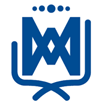 INSTITUTO COMPAÑÍA DE MARÍA2º GRADO A – AÑO 2024                  MATERIALES1 cuaderno ABC rayado forrado de color azul con pintitas blancas para P. del Lenguaje y Conocimiento del Mundo (Cs. Sociales) con etiqueta en la cual se escribirán los datos del alumno/a en imprenta mayúscula.1 Cuaderno ABC rayado forrado de color anaranjado con pintitas para Matemática y Conocimiento del Mundo (Cs. Naturales) con etiqueta en la cual se escribirán los datos del alumno/a en imprenta mayúscula.ACLARACIÓN: Se pueden continuar utilizando los cuadernos del año anterior si les han quedado hojas.1 cartuchera con los siguientes  útiles:Lapicera de tinta azul borrable, con cartucho1 Lápiz negro.Sacapuntas.Lápices de colores.Goma de borrar lápiz y tinta.Regla de 20 cm.Tijera (si es zurdo pedir la que corresponda).1 Voligoma o plasticola para uso personal Por favor colocar nombre del alumno/a a todos y cada uno de los elementos de la cartuchera. Tengan a bien revisar y ordenar cada semana la cartuchera para que siempre contenga estos elementos para trabajar sin dificultades en el aula.Por otra parte traerán en una BOLSA CON NOMBRE y una leyenda que diga: “Para clases con Lore”, los siguientes elementos para distintos usos durante el año (quedan en el aula):1 Block rayado tipo Congreso (tamaño cuaderno). 1 block de hojas color, tipo “El nene”.1 block de hojas blancas, tipo “El nene”.1 rollo de cocina de papel absorbente.1 caja de pañuelos de papel. Cuaderno de Comunicados Institucional (se entregará en la escuela y el costo del mismo se incluirá en la cuota).LIBROS: El libro de texto será: LOS FUNES 2. Editorial MandiocaACLARACIÓN: La primera semana de clases traer también LOS FUNES 1, libro utilizado el año anterior. Para algún alumno que se incorpora este año se le facilitarán fotocopias.CADA MATERIA ESPECIAL EN UNA BOLSA CON NOMBRE LOS MATERIALES DE ÁREAS ESPECIALES ENVIARLOS EL DÍA QUE LO SOLICITE CADA DOCENTE(TODOS CON NOMBRE)PARA PLÁSTICACarpeta 3 solapas Nº 5 (con elásticos)  y etiqueta con nombre, grado y año.1 repuestos de Hojas blancas Nº 5 (dentro de la carpeta).1 repuesto Hojas negras Nº 5 (dentro de la carpeta).1 repuesto Hojas de color Nº 5 (dentro de la carpeta).1 sobre de papel glasé común y un sobre metalizado.1 Tijera punta redonda.1 Plasticola y 1 voligoma.1 caja de crayones.1 Repuesto blanco y uno de colores tipo  “El nene”.PARA TECNOLOGÍACuaderno tipo ABC rayado de 48 hojas tapa dura (sin espiral) con etiqueta con                  nombre , grado y  nombre de la asignatura.  Forrado de color naranja.1 repuesto de hojas de color N°5.1 sobre de papel glacé pegado en el interior de la tapa del cuaderno.1 voligoma.1 tijera. (Pueden ser las mismas que usan en clase).PARA MÚSICACuaderno rayado, forrado de cualquier color con etiqueta y nombre.PARA CATEQUESISSe usará el del año anterior, quedó en la escuela.PARA INGLÉSCuaderno Nº 3, rayado, 50 hojas, tapa dura.ACLARACIÓN: Para las materias especiales pueden seguir utilizando el cuaderno del año anterior si les han quedado hojas.